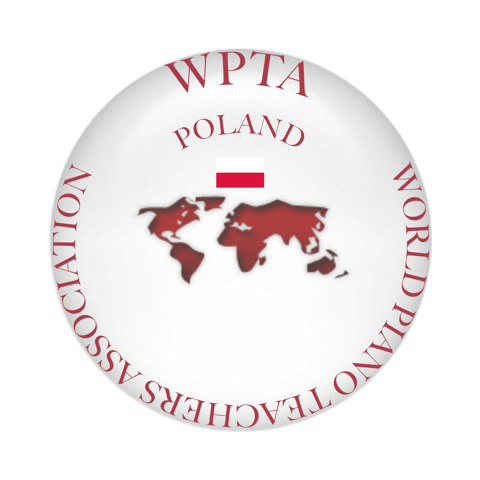 APPLICATION FORM Name and Surname:………………………………………………………………Date of birth (D-M-Y):…………………….Participant’s address:
Street, number ……..……………………………………………………………Postal code.………………..……… 	Locality …………………..Phone ……………………………..  	e-mail …………………….Name of the teacher:……………………………………………………………..Name of the university, college or school: ……………………………………….Selected program: (name of the composer/s, titles, including opus number if any)………………………………………………………………………………………………………………………………………………………………………….Applied CategoryCategory A—for pianists born after January 1, 2011Category B—for pianists born after January 1, 2008Category C—for pianists born after January 1, 2005Category C—for pianists born after January 1, 2001Category E—for pianists born after January 1, 1995Link to the recording:Proof of the registration payment — please send with the application form to:Anna.Kijanowska@us.edu.plI hereby acknowledge that I have read, understand and agree to the MusicAlive 1st Piano Competition On Line rules and regulations.Signature                                                       Date